	 		     บันทึกข้อความ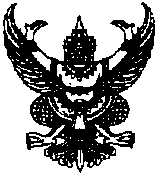 ส่วนราชการ    หลักสูตรสาขาวิชา ........................................................... ที่   ................ / ...................    		             วันที่...............................................เรื่อง     ขอความอนุเคราะห์บันทึกวีดีทัศน์การสอนเรียน    คณบดีคณะมนุษยศาสตร์และสังคมศาสตร์	 	ข้าพเจ้า.......................................................อาจารย์ประจำหลักสูตรสาขา....................................มีความประสงค์จะยื่นขอประเมินผลการสอนรายวิชา............................................................รหัส.........................3(x-x-x) เพื่อเสนอขอกำหนดตำแหน่งทางวิชาการระดับ (ผู้ช่วยศาสตราจารย์/รองศาสตราจารย์) รหัสสาขา.......................(เลข 4 หลัก) อนุสาขา (เลข 6 หลัก)......................................(ถ้ามี)  ในการนี้ เพื่อให้การประเมินผลการสอนรายวิชาดังกล่าวเป็นไปด้วยความเรียบร้อย บังเกิดผลดี มีประสิทธิภาพ และเป็นไปตามระเบียบของทางมหาวิทยาลัย ข้าพเจ้าจึงขอความอนุเคราะห์ทางคณะจัดส่งเจ้าหน้าที่พร้อมอุปกรณ์เพื่อบันทึกวีดีทัศน์การสอน ในวันที่ .........................................เวลา...................น.  ณ ห้อง............................อาคาร...........................................   		จึงเรียนมาเพื่อโปรดพิจารณา		(....................................................................)		อาจารย์ประจำหลักสูตร..........................................................แผนการจัดการเรียนรู้รายวิชา......................................................  บทที่ .......................................หัวข้อการสอน.......................................................................................................................................................................................................................................................................................................................................................................................................................................จุดประสงค์การเรียนรู้.......................................................................................................................................................................................................................................................................................................................................................................................................................................วิธีการสอนและกิจกรรมการเรียนรู้ (ขั้นนำ  ขั้นสอนและข้อสรุป).......................................................................................................................................................................................................................................................................................................................................................................................................................................สื่อการเรียนรู้.......................................................................................................................................................................................................................................................................................................................................................................................................................................การวัดผลและประเมินผล.......................................................................................................................................................................................................................................................................................................................................................................................................................................